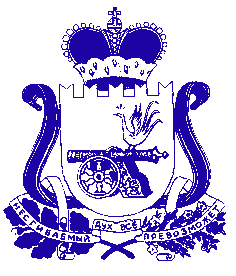 ОТДЕЛ ГОРОДСКОГО ХОЗЯЙСТВА АДМИНИСТРАЦИИ МУНИЦИПАЛЬНОГО ОБРАЗОВАНИЯ «ДЕМИДОВСКИЙ  РАЙОН» СМОЛЕНСКОЙ ОБЛАСТИПРИКАЗот 12.10.2020  № 30-о/д               Об утверждении  перечня налоговых расходов Демидовского городского поселения Демидовского района Смоленской области на 2021 год и плановый период 2022-2023 годов           В соответствии со статьей 174.3 Бюджетного кодекса Российской Федерации:Утвердить перечнь налоговых расходов Демидовского городского поселения Демидовского района Смоленской области на 2021 и плановый период 2022-2023 годов.Контроль за исполнением настоящего приказа возложить на главного специалиста Отдела городского хозяйства Администрации муниципального образования «Демидовский район» Смоленской области Т.А. Новикову.                                            Е.А. Михайлова Утвержден                                                                                                                                                                                                                                                        приказом Отдела городского поселения                                                                                                                                                                                                                                             Администрации муниципального образования                                                                                                                                                                                                                                            «Демидовского района» Смоленской области                                                                                                                                                                                                                         № 30-о/д  от  12.10.2020 годаПЕРЕЧЕНЬНАЛОГОВЫХ РАСХОДОВ ДЕМИДОВСКОГО ГОРОДСКОГО ПОСЕЛЕНИЯ ДЕМИДОВСКОГО РАЙОНА СМОЛЕНСКОЙ ОБЛАСТИ  на 2021год и плановый период 2022-2023 годовЗаместитель Главы муниципального образования  «Демидовский район» Смоленской области – начальника Отдела                                                                     № п/пНаименование налога (сбора), по которому нормативным правовым актом поселения предусматриваются налоговые льготы, освобождения и иные преференцииНаименование налоговой льготы, освобождения и иной преференцииРеквизиты  нормативного правового акта поселения, предусматривающего налоговую льготу, освобождение и иные преференцииКатегория получателей налоговой льготы, освобождения и иной преференцииУсловия предоставления налоговой льготы, освобождения и иной преференцииОтветственный специалист Отдела городского хозяйстваНаименование муниципальной программы, цели которой соответствуют налоговым расходам поселенияРеквизиты  нормативного правового акта поселения, предусматривающего утверждение муниципальной программы, цели которой соответствуют налоговым расходам поселенияЦель социально-экономической политики поселения, не относящаяся к муниципальным программамНаименование и значение показателя достижения цели социально-экономической политики поселения, не относящейся к муниципальным программамРеквизиты  нормативного правового акта поселения, предусматривающего цель социально-экономической политики поселения, не относящуюся к муниципальным программамДата вступления в силу  нормативного правового акта поселения, устанавливающего налоговую льготу, освобождение и иные преференции123456789101112131.Земельный налогОсвобождение от уплаты налогаРешение совета от 24.09.2019 года №67 (20.09.2007 №115)Муниципальные унитарные предприятия жилищно-коммунального хозяйстваНовикова Т.АнетнетУменьшение расходов платильщиков, финансовое обеспечение которых осуществляется в полном объеме или частично за счет бюджетаРеализация активной инвестиционной политике и мер по созданию благоприятной деловой среды01.01.2017(01.01.2008)2.Земельный налогОсвобождение от уплаты налога27.02.2018 №14 (26.04.2011 №34 от 20.09.2007 №115)Бюджетные, автономные, казенные учреждения, финансово обеспечение деятельности которых, в том числе по выполнению муниципального задания, осуществляется за счет средств бюджетов муниципальных образований Смоленской области на основании бюджетной сметы или в виде субсидии на возмещение нормативных затрат, связанных с оказанием ими в соответствии с муниципальным заданием муниципальных услуг (выполнением работ)Новикова Т.АУменьшение расходов плательщиков, финансирование обеспечение которых осуществляется в полном объеме или частично за счет бюджетаРеализация активной инвестиционной политике и мер по созданию благоприятной деловой среды01.01.2017 (01.01.2013,01.01.2008)3.Земельный налогОсвобождение от уплаты налога27.02.2018 №14 (26.04.2011 №34 от20.09.2007 №115Участники и инвалиды ВОВНовикова Т.АОбеспечение социальной поддержки населенияРеализация активной инвестиционной политике и мер по созданию благоприятной деловой среды01.01.2017 (01.01.2011)4.Земельный налогОсвобождение от уплаты налога27.02.2018 №14 (05.07.2017 №57,20.09.2007 №115)Государственные бюджетные учреждения, созданные Смоленской областью в целях распоряжения объектами государственной собственности Смоленской областиНовикова Т.АУменьшение Реализация активной инвестиционной политике и мер по созданию благоприятной деловой среды расходов платильщиков, финансовое обеспечение которых осуществляется в полном объеме или  частично за счет бюджетаРеализация активной инвестиционной политике и мер по созданию благоприятной деловой среды01.01.2017(01.01.2014)5.Земельный налогОсвобождение от уплаты налога27.02.2018№14 (05.07.2017;№57 от 20.09.2007 №14)Субъектам малого и среднего предпринимательства за земельные участки, предоставляемые под строительство (кроме жилищного и дачного строительства),земельных налог уплачивается в размере 70% от суммы исчисленного налога -на период строительства в течении 3-х лет с момента предоставления земельного участка в собственностьНа период строительства в течении 3-х лет с момента предоставления земельного участка в собственностьНовикова Т.АПоддержка субъектов малого и среднего предпринимательстваРеализация активной инвестиционной политике и мер по созданию благоприятной деловой среды01.01.20176.Земельный налогОсвобождение от уплаты налога22.11.2018 №92;28.11.20.2017 №92;15.11.2016 №96 ;24.09.2019 №67Муниципальные унитарные предприятия жилищно-коммунального хозяйства за земельные участки, занятые жилфондом и объектами коммунального хозяйстваНовикова Т.АСнижение расходов местного бюджета категориям налогоплатильщиков ,получающим субсидии из местного бюджета по дотируемым отраслямРеализация активной инвестиционной политике и мер по созданию благоприятной деловой среды01.01.2019;01.01.2018;01.01.20177.Имущество физических лицСнижение ставки по налогу с 2% до 1% на имущество, суммарная инвентаризационная стоимость которого превышает 500,0 тыс.руб21.02.2017№102;27.02.2018№15.На имущество, суммарная инвентаризационная стоимость которого превышает 500,0 тыс.рубНовикова Т.АСнижение социальной напряженностиРеализация активной инвестиционной политике и мер по созданию благоприятной деловой среды01.01.2018(1год)8.Налог на имущество физических лицСнижение ставки по налогу 2% до0,8%29.04.2019 №25;(27.02.2018 №15)Для объектов налогообложения, включенных в перечень в соответствии с п.7 ст.378.2НК РФНовикова Т.АПоддержка субъектов малого и среднего предпринимательстваРеализация активной инвестиционной политике и мер по созданию благоприятной деловой среды01.01.2019